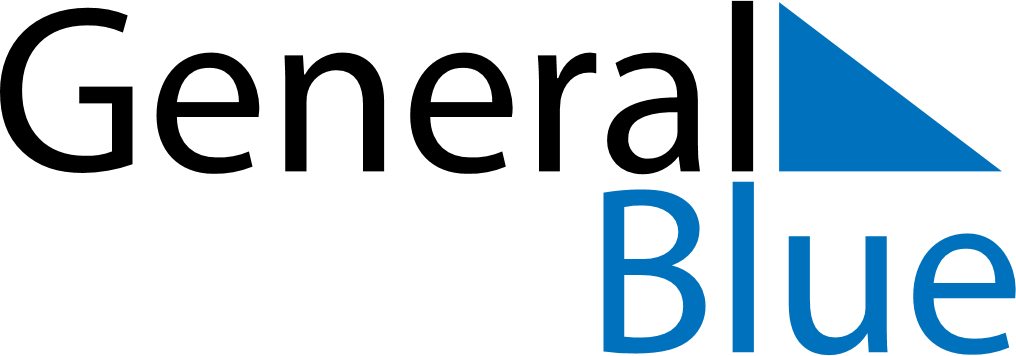 January 2023January 2023January 2023SingaporeSingaporeMONTUEWEDTHUFRISATSUN1New Year’s Day2345678New Year’s Day (substitute day)910111213141516171819202122Chinese New Year23242526272829Chinese New YearChinese New Year (substitute day)3031